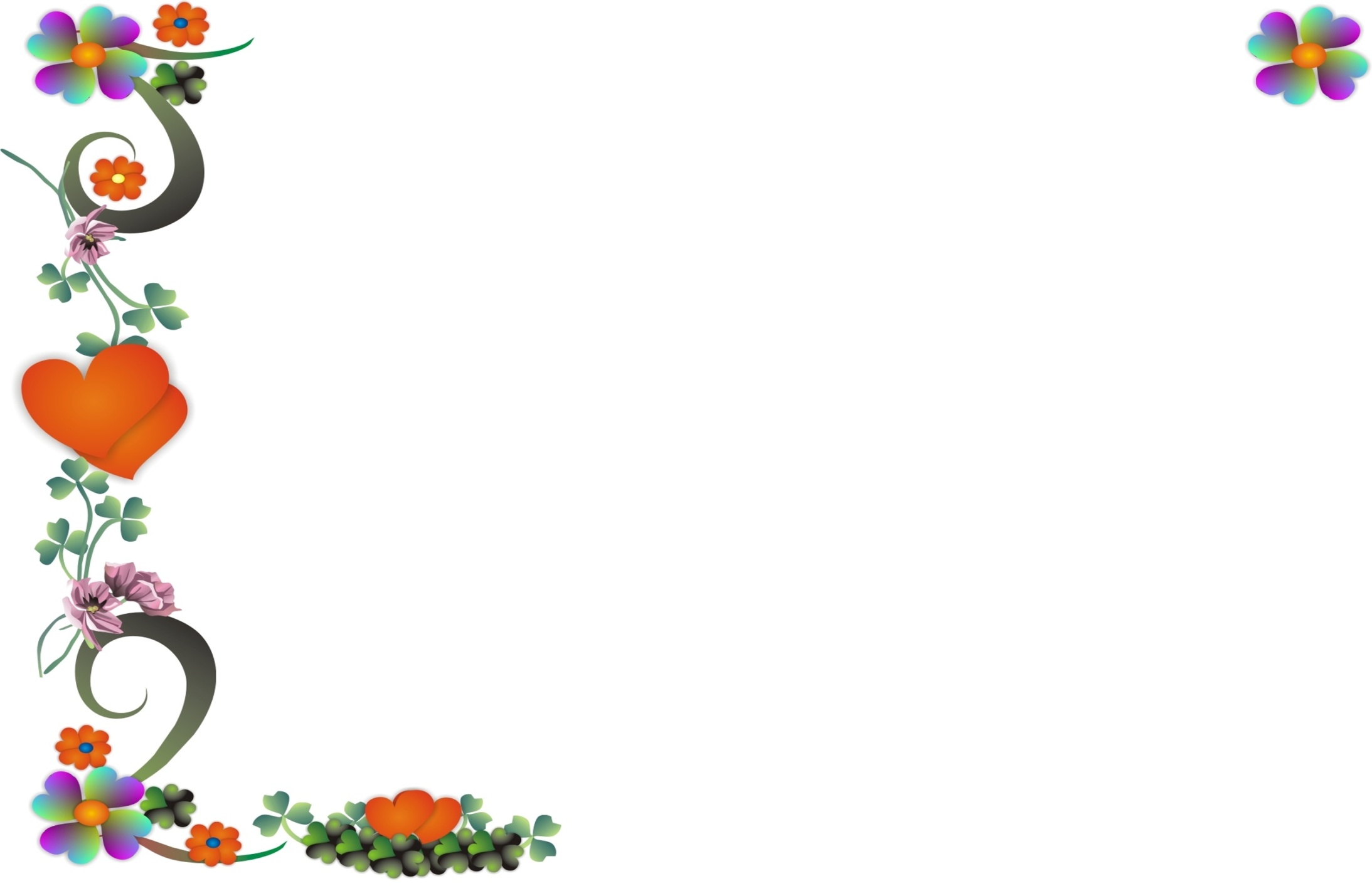 June 2024SUNMONTUEWEDTHUFRISAT262728293031123456789101112131415161718192021222324252627282930123456Notes:Notes:Jun 07National Donut DayJun 16Father's Day